國立員林農工 103 學年度第 二 學期活動紀錄主題□行政業務□性平教育▇品格教育□衛生教育□環境教育□國際教育□家庭教育□語文教育□生命教育□生涯發展□就業輔導□專業技能□藝術教育□科學教育□體育教育□其他               □行政業務□性平教育▇品格教育□衛生教育□環境教育□國際教育□家庭教育□語文教育□生命教育□生涯發展□就業輔導□專業技能□藝術教育□科學教育□體育教育□其他               □行政業務□性平教育▇品格教育□衛生教育□環境教育□國際教育□家庭教育□語文教育□生命教育□生涯發展□就業輔導□專業技能□藝術教育□科學教育□體育教育□其他               □行政業務□性平教育▇品格教育□衛生教育□環境教育□國際教育□家庭教育□語文教育□生命教育□生涯發展□就業輔導□專業技能□藝術教育□科學教育□體育教育□其他               活動名稱「學生參與創世基金會街頭募發票、關懷獨居老人、福袋縫製募款活動」「學生參與創世基金會街頭募發票、關懷獨居老人、福袋縫製募款活動」「學生參與創世基金會街頭募發票、關懷獨居老人、福袋縫製募款活動」「學生參與創世基金會街頭募發票、關懷獨居老人、福袋縫製募款活動」辦理單位學務處協辦單位協辦單位創世基金會時間103年-105年地點地點員林市、本校、各班參與教師4人參與學生參與學生600人內容概述協助創世基金縫製福袋宣導募款班級福袋募款獨居老人關懷協助創世基金縫製福袋宣導募款班級福袋募款獨居老人關懷協助創世基金縫製福袋宣導募款班級福袋募款獨居老人關懷協助創世基金縫製福袋宣導募款班級福袋募款獨居老人關懷成 績本活動無競賽成績 本活動無競賽成績 本活動無競賽成績 本活動無競賽成績 活動照片活動照片活動照片活動照片活動照片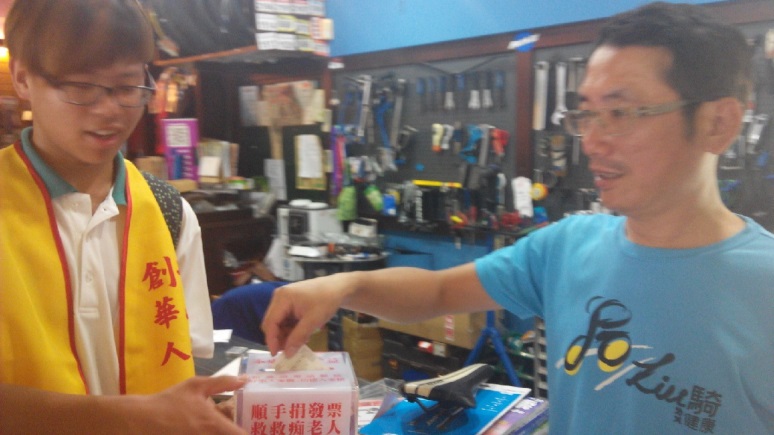 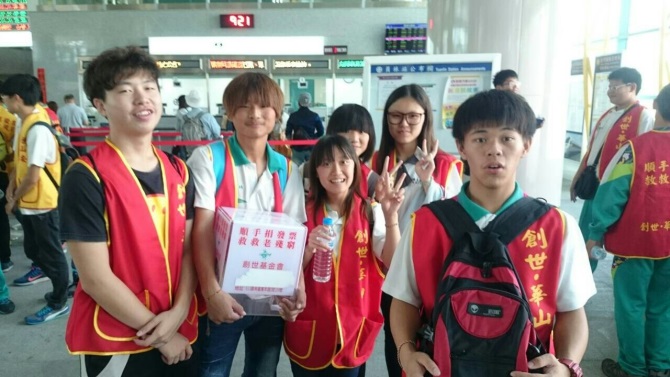 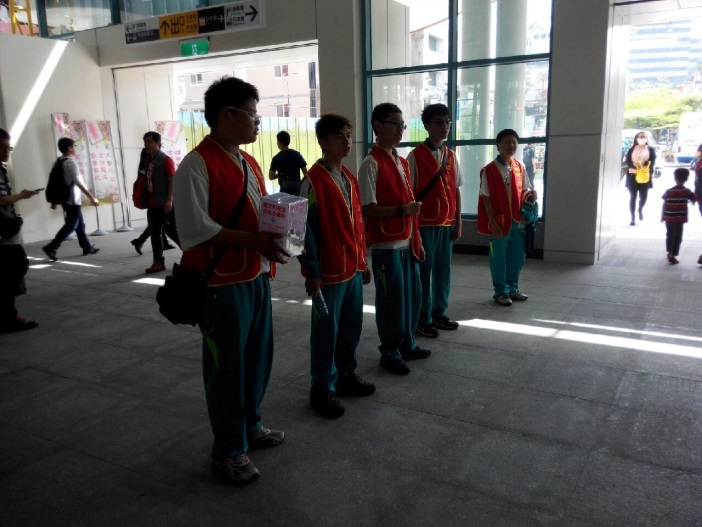 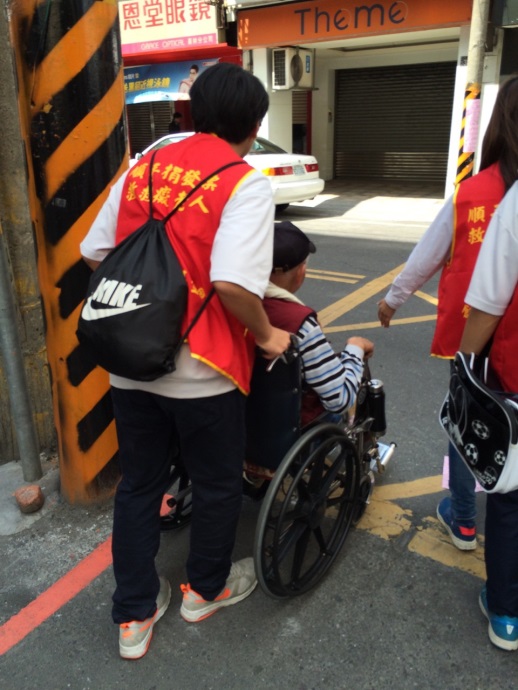 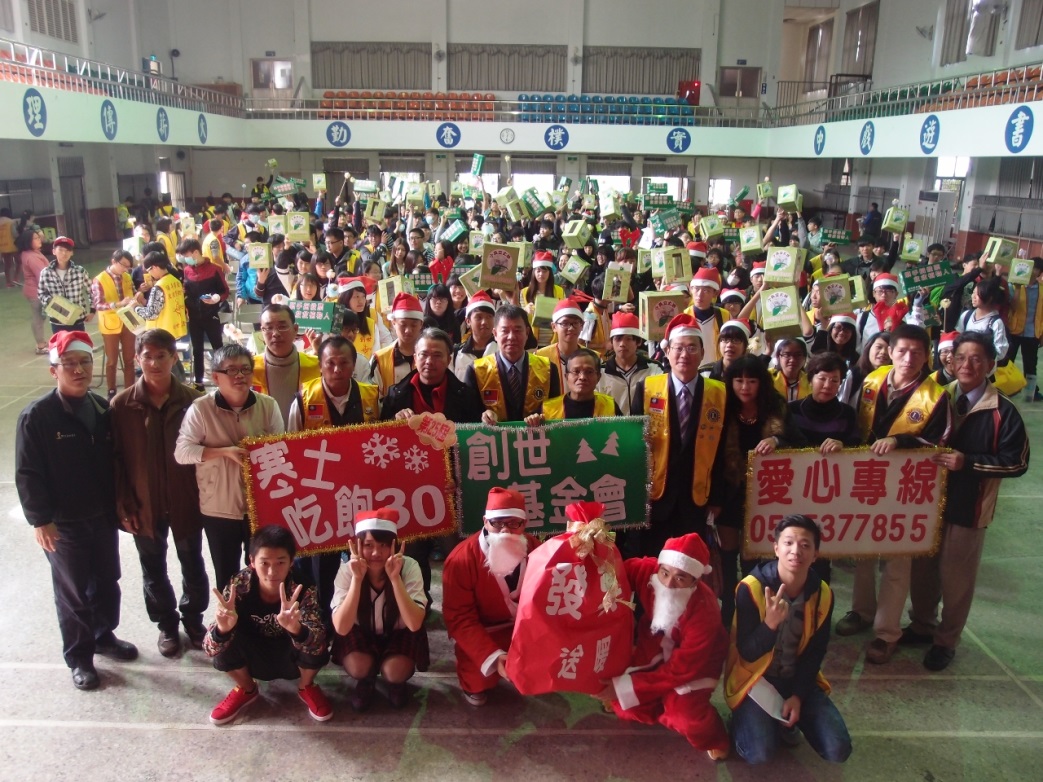 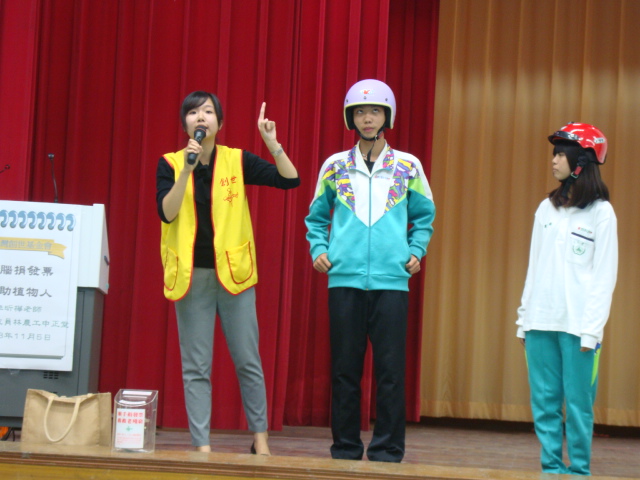 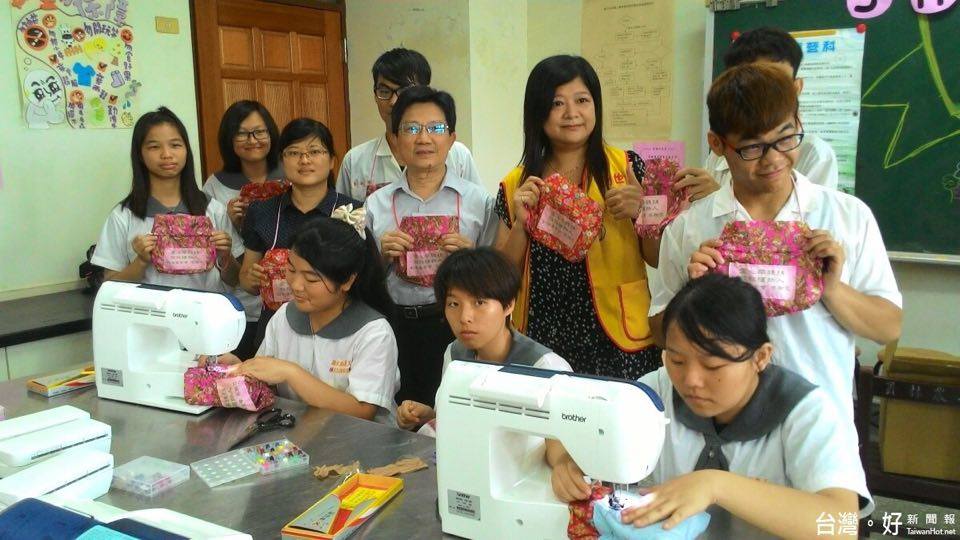 